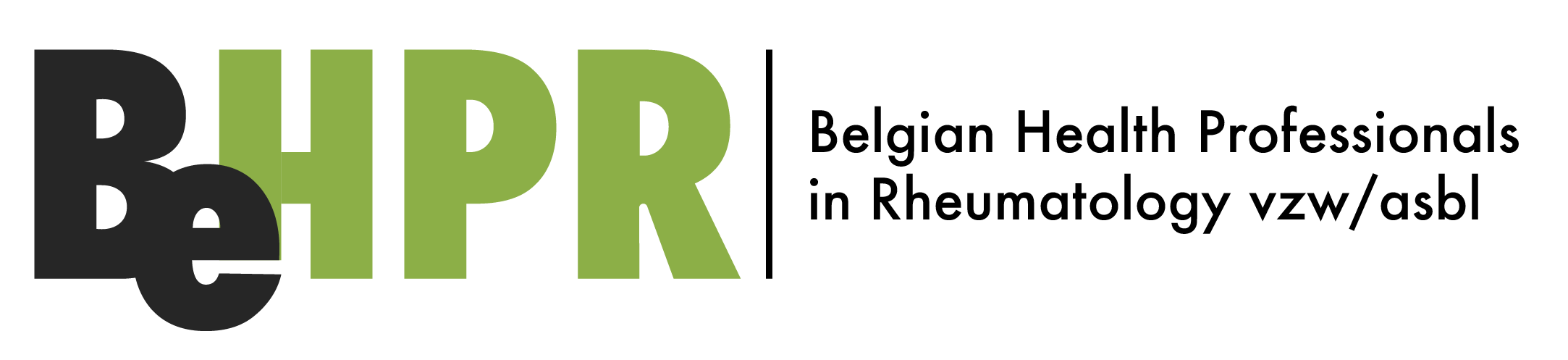       Meeting on Thursday       the 24th of september 2020       A big welcome to everyone and feel free to enter!   
      Meeting on Thursday       the 24th of september 2020       A big welcome to everyone and feel free to enter!   
      Meeting on Thursday       the 24th of september 2020       A big welcome to everyone and feel free to enter!   
      Meeting on Thursday       the 24th of september 2020       A big welcome to everyone and feel free to enter!   
MorningMorningAfternoonAfternoon08.45uRegistration13.30uGeneral Assembly BeHPRWelcome and must do to allChairpersons      Karlien Claes, Pediatric Rheumatology nurse UZ Ghent 
                              Ellinor Sydow, MSc Occupational therapist UZ LeuvenChairpersons      Karlien Claes, Pediatric Rheumatology nurse UZ Ghent 
                              Ellinor Sydow, MSc Occupational therapist UZ LeuvenChairpersons  Laura Lepers, Occupational therapist Ersame UL hospital Brussels                         Chantal Robert, physiotherapist Ersame UL hospital BrusselsChairpersons  Laura Lepers, Occupational therapist Ersame UL hospital Brussels                         Chantal Robert, physiotherapist Ersame UL hospital Brussels09.00u  Welcome   Karlien Claes MSc, 
  Pediatric rheumatology nurse UZ Ghent and president of the BeHPR14.00u  ImmunoStart: Preparing patients for immunosuppression
  Charlotte Martin,MD
  Infectious Diseases, CHU Saint-Pierre, Brussels and  Head of Travel & Vaccine Clinic09.10u  Systemic lupus erythematosus: a multi-faceted disease  Farah Tamirou, MD, PhD, 
  Rheumatology department University hospital Saint Luc,     UCLouvain14.30u  The development of a dynamic attention through the movement  Anne-Rose Goyet, 
  Somatic educator in Feldenkrais Method and   Tai Chi Chuan & Qi Gong Practitioner09.40uSystemic DiseasesIsabelle Peene, MD, PhD & Yves Piette, MD, Rheumatology Departement AZ Sint Jan Brugge and UZ Ghent 15.00u  Coffee break09.40uSystemic DiseasesIsabelle Peene, MD, PhD & Yves Piette, MD, Rheumatology Departement AZ Sint Jan Brugge and UZ Ghent Chairpersons     Aleksandra Avramosvka, rheumatology nurse UCLouvain                             Ellinor Sydow, MSc Occupational therapist UZ LeuvenChairpersons     Aleksandra Avramosvka, rheumatology nurse UCLouvain                             Ellinor Sydow, MSc Occupational therapist UZ Leuven10.10uA patient testimonial15.30uOral abstract 110.25uCoffee break15.40uOral Abstract 2Chairpersons     Aleksandra Avramosvka, rheumatology nurse UCLouvain                            Chantal Robert, physiotherapist Ersame UL hospital BrusselsChairpersons     Aleksandra Avramosvka, rheumatology nurse UCLouvain                            Chantal Robert, physiotherapist Ersame UL hospital Brussels15.50uOral Abstract 310.55uSystemic Sclerosis: physiopathology, clinical manifestations and treatment for Health ProfessionalsMarie Vanthuyne MD, PhD, 
Rheumatology Department of the Cliniques Universitaire Saint Luc and the Grand Hôpital de Charleroi16.00u  Announcement of best abstract   Aleksandra Avramosvka, rheumatology nurse UCLouvain  Ellinor Sydow, MSc Occupational therapist UZ Leuven11.20uHow can we visualize the capillaries and what does this mean?Vanessa Smith, MD, PhDRheumatology Department UZ Ghent16.10u Impact of inflammatory mediated immune disease (IMID) in quality of life: How to struggle with chronic fatigue? 
Laurent Moor, Consultant Fatigue at CHU of Liège11.40uPregnancy and Sexuality in Systemic DiseasesEllen De Langhe, MD, PhDRheumatology Department, systemic diseases UZ Leuven16.50u Closing and wish you a good trip back home Karlien Claes MSc, 
 Pediatric rheumatology nurse UZ Ghent and president of the BeHPR12.10uA patients story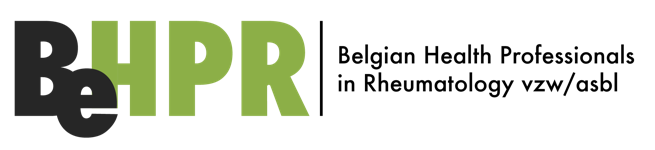 12.25uLunch & Networking